Infoblad Trefpuntkerk Broek op Langedijk 	Zondag 9 februari 2020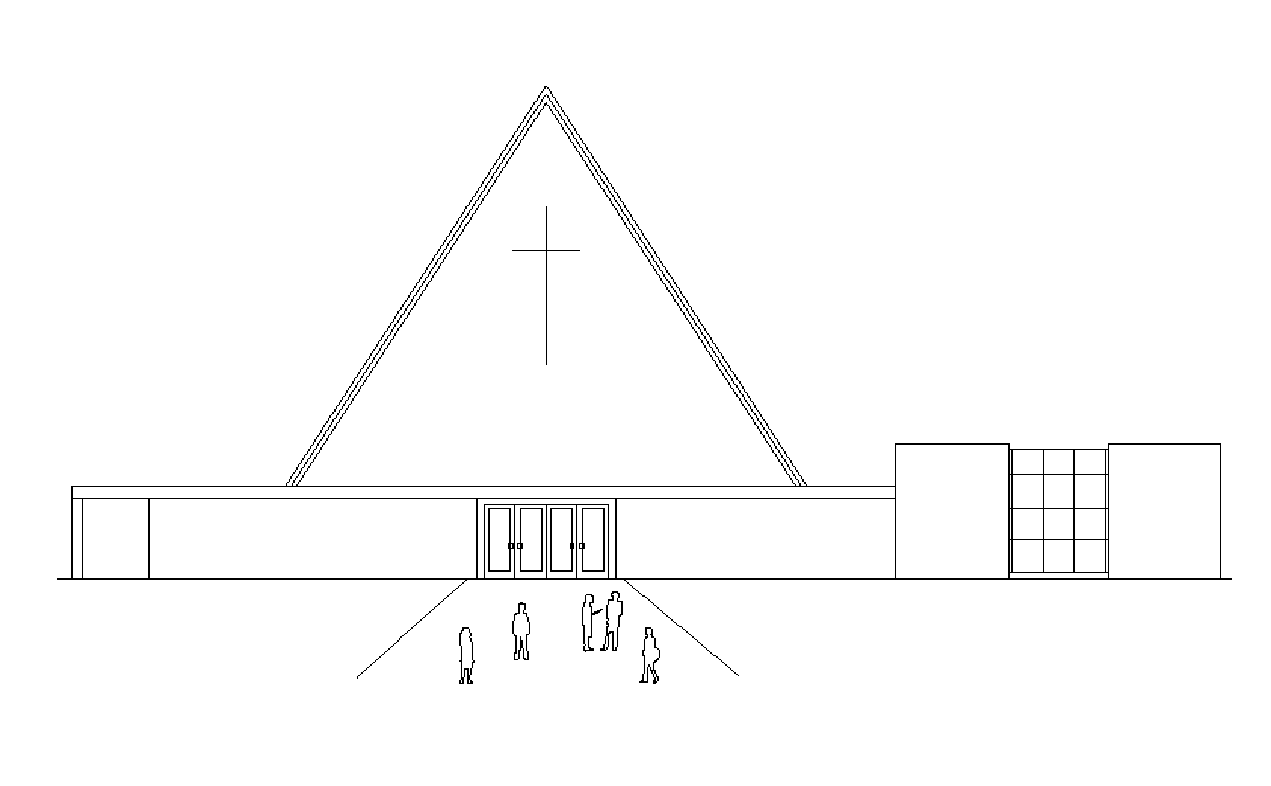 Jaargang 26, nummer 6		Voorganger: Ds. D. Visser                                     Beamer: Wilma NeefjesMuzikale begeleiding: Bert Rootmensen             Geluid: Sjoerd de Geus                                             Ouderling van dienst: Siem Schoon                      Koster: Peter Greveling		     Kindernevendienst: kleuren in de kerk                 Lector: Joke Klamer    ---------------------------------------------------------------------------------------------------------------------------Intochtslied – Lied 92 : 1,2,3StilteOnze HulpGroetKyriëGloria – Lied 150a(Korte inleiding op de lezingen en het thema van de preek)Gebed van de ZondagLezen	Psalm 13Lezen	Hebreeën 2 : 17-18 & 4 : 15Lied 826PreekLied 722GebedenInzameling van gavenDe maaltijd van de HeerNodigingDe grote lofprijzingVredegroetDelen van brood en wijnDankgebedLied 885Zegen---------------------------------------------------------------------------------------------------------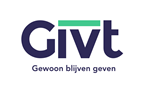 CollecteVanmorgen is de eerste collecte bestemd voor Kerk in Actie, waarbij  de opbrengst is voor noodhulp. De tweede collecte is voor de kerk. Volgende week: Ds. W. Venema, met muzikale begeleiding van Jan van der Kamp. Volgende week zondag is er om 19.00 uur Vesper.De bloemengroet gaat vandaag, vergezeld met de groeten van de gemeente, naar de bewoners van Verzorgingshuis “Horizon”. Seniorensoos 12 februari 2020We zouden het fijn vinden weer velen op 12 februari bij de volgende seniorensoos te zien.De thee/koffie staat vanaf 14.45 uur voor u klaar en we gaan door tot ongeveer 17.00 uur.Als u vervoer wenst, neem dan even contact met een van ons op. Graag tot dan.Epi en Henk Leijen/ Lucy en Henk Stienstra/ Ans en Bert BierstekerDonderdagavond 13 februari 19.15-20.00 uur is er weer meditatie, een stiltebijeenkomst. Ieder van harte uitgenodigd. In zaal klein-Trefpunt.UITNODIGING TREFGROEP, zondag 16 februari 2020Beste Trefgroeper,Zondag 16 februari hebben we weer eens een avond waarin uw inbreng/mening mede bepaald of de avond een succes gaat worden.De laatste tijd staat “Voltooid Leven” in het nieuws en de politiek gaat de discussie aan of hier nu wel/ niet wetgeving aan verbonden moet worden. Als Trefgroep hebben wij nooit geschroomd om onze mening, over welk onderwerp dan ook, te uiten en dit is ook zo’n onderwerp waar we elkaar kunnen helpen om hier een mening over te vormen.Wij hebben dhr. Aaldert van Soest bereid gevonden om de discussie te leiden.Waar: TREFPUNT Koffie vanaf 20:15u Aanvang: 20:30uBent u geen Trefgroep lid maar heeft u wel belangstelling m.b.t. dit onderwerp? Geen bezwaar, wees welkom!!!!